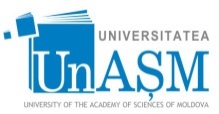 DecanuluiFacultăţii ______________________________                                                                                       Dna/Dl _________________________________________CERERE PENTRU ACORDAREA UNUI LOC DE CAZAREÎN CAMINUL STUDENŢESCanul universitar 20___ - 20___Subsemnatul(a)	_____________________________________________ student(ă)  al(a) facultăţii	 _____________________________________________,specialităţii	_____________________________________________,anului		________,ciclului		I (licenţă) / II (masterat) / III (doctorat),forma de studii: din contul bugetului de stat / în bază de contact,domiciliu 	____________________________________________________________________________BI: 		seria ______ nr. ________________ IDNP ___________________________ ,telefon de contact: dom. ____________________________ mob._______________________,email _________________________________________, rog să mi se aprobe acordarea unui loc de cazare în căminul Universităţii AŞM, pentru anul universitar 20___ - 20___.La cerere anexez următoareleacte privind situaţia familială (după caz): provin din famile cu venituri modeste,  provin din famile incompletă (familii monoparentale);provin din familie cu 3 şi mai mulţi copii, aflaţi la întreţinere,orfan/rămas fără îngrijirea părinţilor, aflat sub tutelă sau curatelă; persoană cu dizabilităţi.Declaraţie: Declar pe propria răspundere că datele personale prezentate în cerere sunt reale şi compleze şi îmi exprim consimţămîntul ca acesteasă fie utilizate, prelucrate şi transferate în arhiva UnAŞM. Declar că am luat cunoştinţă cu Regulamentul privind organizarea și funcționarea căminului UnAȘM, Contractul de închiriere şi sunt de accord cu prevederile acestora.Data _______________________				Semnătura _____________________Avizuladministratorului de cămin: Studentul a fost cazat în camera ___________, în perioada _____________________________________s-a achitat suma de __________________________.Alte informaţii (după caz) _____________________________________________________________________________________________________________________________________________________________________________________________________________________________________________________Semnătura administratorului_____________________